Pelzer Town CouncilAGENDAPELZER COMMUNITY BUILDINGJanuary 10, 2017 – 7:00 P.M.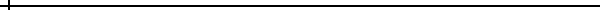 Call to OrderInvocation Citizen Input (Sign Up Sheet)Approve minutes from December 13, 2016 monthly council meeting OLD BUSINESSBrad West - Phase II Sewer Project Update Roger Scott, Sr. – Update on joint sewer committee with W. PelzerJimmy King – Updates Skip Watkins – UpdatesMASC Grant, Hwy. 8 w/ West Pelzer – Accept $2500 Consultant ContractNEW BUSINESSCouncil to set 2017 calendar for monthly meetings.Will Ragland – Old hospital buildingINFORMATIONHazel Cartee – Interested in renting Pelzer Gym Adjourn